Общая информацияОписание проектаРеализация проекта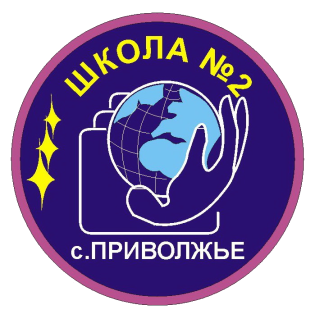 ПАСПОРТ ПРОЕКТА Наименование проектаЧитаем со смысломПериод выполнения проекта2019-2020 годФамилия Имя ОтчествоМесто работы, должностьКонтактный телефон Электронная почтаРуководитель проектаШарохина Светлана СергеевнаСухопрудская Лариса ИвановнаГБОУ СОШ №2 с. Приволжье, учитель русского языка и литературы.89170185803, 
light_mon85@mail.ru Участники проектаОбучающиеся 1- 9 класса, родители, классные руководителиКонсультанты проектаТарасова Екатерина АндреевнаСолодовникова Вера ПетровнаЦелевая аудитория проектаОбучающиеся 1-9 классов, родителиКраткое описание проекта (аннотация)    Основная деятельность будет заключаться в следующем: используя новый жанр рекламно-иллюстративного характера, объединяющий литературу, искусство и медиа-информационные технологии обучающиеся, прочитав книги, которыми они заинтересовались, создадут буктрейлеры - видеоролики (до 3 мин), яркие, сюжетные, которые прорекламируют понравившиеся книги и позволят заинтриговать детей и подростков в чтении литературных произведений. В течение всего периода реализации данного проекта круг детской читательской аудитории значительно расширится, к чтению книг и созданию буктрейлеров будут привлечены не только те дети, которые не представляют свою жизнь без чтения, но и те, кто читает от случая к случаю. Подростки выступят в разных ролях и познакомятся с профессиями кинематографа- актёра, сценариста, звукооператора, режиссёра. Подростки также научатся работать в программах Windows Movie Maker, SonyVegas Pro. Windows Movie Maker. Актуальность проекта (решаемая проблема)    По данным проекта "ФОМ - Media" фонда "Общественное мнение" в период с 1999 по 2008г. количество читающей молодежи упало с 48% до 24%, по данным 2015-16гг. 37% россиян не читают книги. Помимо этого, в последнее десятилетие ( по данным "Риа-новости") наблюдается снижение грамотности активного населения России в целом, и Самарской области в частности. По данным МБУ Централизованной библиотечной системы Приволжского района процент читающего населения упал на 13% за последние 3 года. Мы видим объективные данные снижения читательского интереса.     Ориентировка школьников в информационных и коммуникативных технологиях (ИКТ) и формирование способности их грамотно применять (ИКТ-компетентность) являются одними из важных элементов формирования универсальных учебных действий обучающихся. Поэтому в  современной школе целесообразно широкое использование цифровых инструментов и возможностей современной информационно-образовательной среды, с ее помощью вполне возможно  решить также и проблему снижения читательской активности подростков, объединив возможности ИКТ и литературы.     Данный проект направлен на реализацию требований стандарта к личностным, метапредметным и предметным результатам освоения основной образовательной программы основного общего образования, который обеспечивает становление и развитие учебной и общепользовательской ИКТ- компетентности, дает возможность ребятам научиться представлять информацию в удобном для восприятия виде (буктрейлер), используя различные программы для видеомонтажа.Цель проекта Приобщение к чтению и развитие культурной и читательской компетентности детей и подростков через привлечение медийных средств.Задачи проекта1. Повысить статус чтения и читательской активности детей и подростков;2. Сформировать у обучающихся потребность в чтении литературных произведений различного жанра;3. Сформировать у обучающихся умения по созданию видеофильма (литературного проекта) с помощью программ Windows Movie Maker, Sony VegasPro, Pinnacle Studio.Результаты проекта Литературный вечер «Парад героев»Создание буктрейлеровКинопремия «БукТэфи»Ключевые события проектаКлючевые события проектаКлючевые события проектаКлючевое событиеДатаРезультат1 четверть.Подготовка к выпуску информационных буклетов:Выбор книги-юбиляра(библиотекарь Чичигина М.Е., библиотекари районной детской библиотеки,учитель начальных классов Сухопрудская Л.И.)Комментированное чтение произведения.(знакомство с автором произведения, с историей создания произведения) Выставка выбранных книгОформление индивидуальных стендов о выбранных книгах2 четверть. Подготовка к литературному вечеру «Парад героев»Сбор сведений о главном герое произведения.(образ, характеристика героя, его монологи, его взаимоотношения с другими действующими лицами и т.д. - самопрезентация)  Подготовка к представлению своего героя(минисценарий – не более 5 минут, костюмы, атрибуты и т.д.)Проведение литературных вечеров «Парад героев» + видеосъемка каждого выступления (Павлятчик Д.А.)(Параллели: 1-2 кл., 3-4 кл., 5-6 кл., 7-9 кл. Кинопоказ выбранных произведенийНа классных часах просмотр всех выступлений с последующим тайным голосованием (по параллелям). Рейтинг литературных героев, награждение (торт) на линейке – Л.И. Сухопрудская.  Информирование через школьную газету, сайт школы. – Шишина Е.А.) 3 четверть. Написание сценария буктрейлера:1. Обучение программам по созданию видеофильма (Windows Movie Maker, Sony VegasPro, Pinnacle Studio) под руководством учителя информатики Павлятчика Д.А. (2-3 человека из класса + педагог).2. Подбор актерского состава, написание сценария, консультация со специалистами.3. Школа актерского мастерства (приглашенный педагог)          1-4 кл.          5-6 кл.      =   1 раз в неделю           7-9 кл.4. Занятие с преподавателем танцев Марченко В.А. – 1 раз в неделю также по параллелям (пластика).5. Занятия с Попковой Т.А. – 1 раз в неделю также по параллелям (создание мультфильмов).4 четверть.Подготовка к сдаче буктрейлера:1. Съемка буктрейлера2. Сдача готовых буктрейлеровКинопремия «БукТэфи»(актовый зал ДДТ – Л.И. Сухопрудская)сентябрь – ноябрь Ноябрь - декабрь2-3 неделя декабряЯнварь-мартфевраль-мартЯнварь-мартфевраль-мартдо 6 мая23-25 маяВыпуск рекламных буклетовЛитературный вечер «Парад героев» Кинопоказ выбранных произведенийСценарий буктрейлераСценарий буктрейлераБуктрейлер, кинопремия «БукТэфи»Границы проекта Нет Ресурсное обеспечение проекта- фото/видео камера, ПК, сканер, принтер.Финансовое обеспечениеФинансовое обеспечениеФинансовое обеспечениеСтатьи затратОбъем затратИсточники финансированияРасходный материал: дипломы для кинопремии «БукТэфи»15*35 = 525 р.Итого: 525 р.ГБОУ СОШ №2 с. Приволжье